CoverageThe MPAI AI Framework (MPAI-AIF) standard as will be defined in document Nxyz of Moving Picture, Audio and Data Coding by Artificial Intelligence (MPAI).MPAI-AIF specifies a generic execution environment possibly integrating Machine Learning, Artificial Intelligence and legacy Data Processing components implementing application areas such asContext-based Audio Enhancement (MPAI-CAE)Integrative Genomic/Sensor Analysis (MPAI-GSA)AI-Enhanced Video Coding (MPAI-EVC)Server-based Predictive Multiplayer Gaming (MPAI-SPG)Multi-Modal Conversation (MPAI-MMC)Compression and Understanding of Industrial data (MPAI-CUI)The six application areas are expected to become MPAI standards.DefinitionsConditions of use of the LicenceThe Licence will be in compliance with generally accepted principles of competition law and the MPAI StatutesThe Licence will cover all of Licensor’s claims to Essential IPR practiced by a Licencee of the MPAI-AIF standard.The Licence will cover Development Rights and Implementation RightsThe Licence will apply to a baseline MPAI-AIF profile and to other profiles containing additional technologiesAccess to Essential IPRs of the MPAI-AIF standard will be granted in a non-discriminatory fashion.The scope of the Licence will be subject to legal, bias, ethical and moral limitationsRoyalties will apply to Implementations that are based on the MPAI-AIF standardRoyalties will not be based on the computational time nor on the number of API callsRoyalties will apply on a worldwide basisRoyalties will apply to any ImplementationAn MPAI-AIF Implementation may use other IPR to extend the MPAI-AIF Implementation or to provide additional functionalitiesThe Licence may be granted free of charge for particular uses if so decided by the licensorsThe Licences will specify a threshold below which a Licence will be granted free of charge and/ora grace period during which a Licence will be granted free of charge and/oran annual in-compliance royalty cap applying to total royalties due on worldwide revenues for a single EnterpriseA preference will be expressed on the entity that should administer the patent pool of holders of Patents Essential to the MPAI-AIF standardThe total cost of the Licences issued by IPR holders will be in line with the total cost of the licences for similar technologies standardised in the context of Standard Development OrganisationsThe total cost of the Licences will take into account the value on the market of the AI Framework technology Standardised by MPAI.Moving Picture, Audio and Data Coding by Artificial Intelligencewww.mpai.communityPublic DocumentPublic DocumentN1012020/12/16SourceBoard of DirectorsTitleMPAI-AIF Framework LicenceTargetMPAI MembersTermDefinitionDataAny digital representation of a real or computer-generated entity, such as moving pictures, audio, point cloud, computer graphics, sensor and actuator. Data includes, but is not restricted to, media, manufacturing, automotive, health and generic data.Development RightsLicence to use MPAI-AIF Essential IPRs to develop ImplementationsEnterpriseAny commercial entity that develops or implements the MPAI-AIF standardEssential IPRAny Proprietary Rights, (such as patents) without which it is not possible on technical (but not commercial) grounds, to make, sell, lease, otherwise dispose of, repair, use or operate Implementations without infringing those Proprietary RightsFramework LicenceA document, developed in compliance with the generally accepted principles of competition law, which contains the conditions of use of the Licence without the values, e.g., currency, percent, dates etc. ImplementationA hardware and/or software reification of the MPAI-AIF standard serving the needs of a professional or consumer user directly or through a serviceImplementation RightsLicence to reify the MPAI-AIF standardLicenceThis Framework Licence to which values, e.g., currency, percent, dates etc., related to a specific Intellectual Property will be added. In this Framework Licence, the word Licence will be used as singular. However, multiple Licences from different IPR holders may be issuedProfileA particular subset of the technologies that are used in MPAI-AIF standard and, where applicable, the classes, subsets, options and parameters relevant to the subset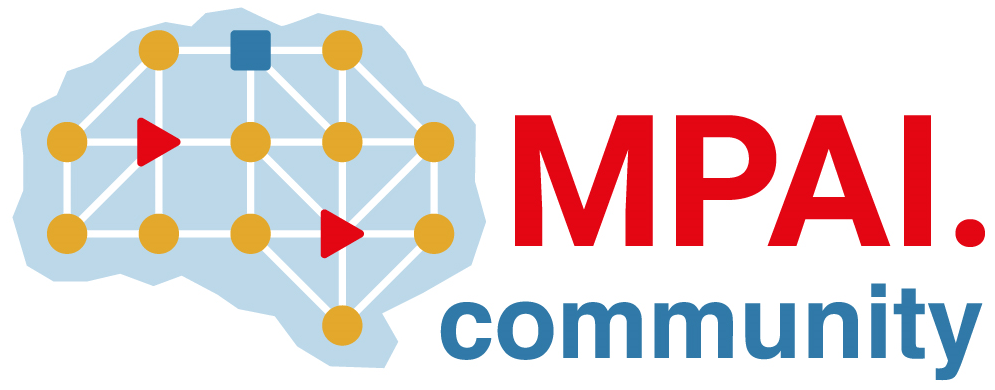 